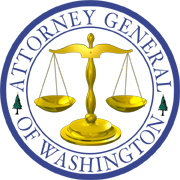 Bob FergusonATTORNEY GENERAL OF WASHINGTONUtilities and Transportation DivisionPO Box 40128    Olympia WA  98504-0128    (360) 664-1183October 19, 2020Mark Alberto MarreroMark The Mover19118 74th Ave. W BSMTLynnwood, WA 98036RE:  Notice of Possible Collection Action, Penalty Assessment TV-190833 Dear Mr. Marrero:As you are aware, on February 12, 2020, the Washington Utilities and Transportation Commission entered Order 02 in the referenced docket, imposing and suspending penalties on condition of future compliance. The Commission assessed a penalty of $5,000, and suspended $4,500 for a period of two years from the date of the Order, provided that Mark The Mover refrain permanently from further operations as a household goods carrier in the state of Washington without first obtaining the required permit from the Commission. The remainder of the penalty, $500, was due and payable on April 15, 2020.The Commission sent you a Final Notice dated June 17, 2020, indicating that the balance of $500 was due. To date, the Commission has not received payment of the balance due.This is to notify you that the Commission may forward your outstanding debt to a collection agency for collection. In that event, you likely would incur additional expenses and fees, including costs of collection, attorney’s fees, and interest, which would be added to your outstanding $500 balance.   If you have any questions about this letter or about your obligations under Commission rules, you may contact Kim Anderson at (360) 664-1153.Very truly yours,/s/ Sally Brown, WSBA No. 17094Senior Assistant Attorney GeneralOffice of the Attorney GeneralUtilities and Transportation DivisionP.O. Box 40128Olympia, WA  98504-0128					Mail payment to:  (360) 664-1193	P.O. Box 47250sally.brown@utc.wa.gov	Olympia, WA  98504-7250									Make online payment:cc:  Kim Anderson, Financial Services	payments.utc.wa.gov